Activation of Emergency Medical ServicesCall 911. You must provide:Your nameLocation of injured athleteETHS is located at 1600 Dodge AvenueDirect access to Beardsley Gym is available through Door 18, which is on the East side of the school on Dodge Avenue. If a stretcher is necessary, please enter through Door 22 to access the ramp.Number of individuals injuredCondition of athlete(s)Conscious or unconscious?Is he/she breathingHas severe bleeding?In shock?First aid treatment providedSplinting?Wound care?CPR/AED?Any other information requested by the dispatcherYou MUST call the Safety Department. Please provide:Your nameLocation of injured athleteNumber of individuals injuredNotify them that you have called EMS to the sceneSample EMS CallMy name is 	(your name)	 and I am calling from Beardsley Gym at ETHS. We have         (number of individuals injured)	 athlete(s) who need immediate medical attention.  The athlete is      (condition of athlete)	. Our athletic trainers are on the scene and have provided          (first aid care)	. Please enter the high school using   Door 18/ Door 22	 , which is accessible from Dodge Avenue.What is my role?CoachesBe prepared to assist with CPR, AED administration, or other life saving techniquesKeep other players off the court a safe distance away from the injured athleteCall athlete’s emergency contact, bring parent to the sideline if he/she is in the stands Athletic DirectorIf present, assist coaching staff Athletic TrainersAttend to injured athleteDesignate person to call 911Designate athletic training student to alert safety Team PhysicianIf present, attend to injured athleteAthletic Training StudentsAssist ATCs by bringing equipment to the courtAlert Safety upon requestAssist Safety personnel in directing EMS to injury siteSafetyMaintain crowd control to allow for quick and easy entrance of EMS personnelMeet EMS personnel and direct them to venue/injury siteObtain a written report for records; a copy must be provided to the athletic trainers when completeBeardsley Gymnasium Emergency Entrances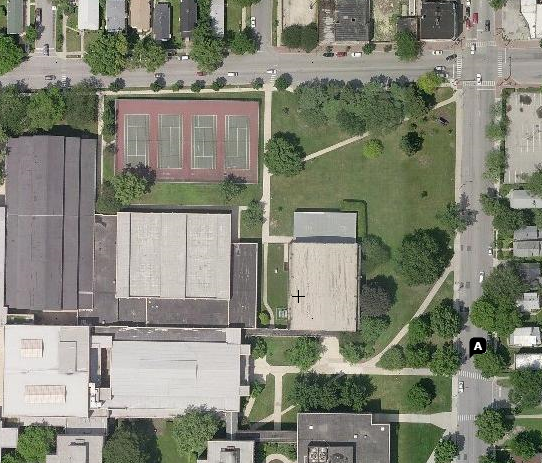 Door 18 leads directly to Beardsley Gym. If a stretcher is needed, please instruct EMS to enter through Door 22 for ease of access.Emergency ResourcesChris Attaway, ATCAthletic TrainerOffice: 847-424-7358Cell: 405-314-4831Lucy Walsh, ATCAthletic TrainerOffice: 847-424-7373Cell: 773-480-0194Chris LivatinoAthletic DirectorOffice: 847-424-7380Cell: 847-417-7651Mike BurzawaAssistant Athletic DirectorOffice: 847-424-7390Cell: 630-675-8302Dr. Andrew HuntTeam PhysicianOffice: 847-724-4384Cell: 847-323-5546Safety Department847-424-7500Illinois Bone and Joint Urgent Care Clinic2350 Ravine Way, Suite 600Glenview, IL 60025847-832-6006North Shore University Health SystemsEvanston Hospital2650 Ridge AveEvanston, IL 60201847-570-2000